АДМИНИСТРАЦИЯЗАКРЫТОГО АДМИНИСТРАТИВНО-ТЕРРИТОРИАЛЬНОГО ОБРАЗОВАНИЯ СОЛНЕЧНЫЙПОСТАНОВЛЕНИЕО МУНИЦИПАЛЬНОЙ ПРОГРАММЕ ЗАТО СОЛНЕЧНЫЙ ТВЕРСКОЙ ОБЛАСТИ «ЖИЛИЩНО-КОММУНАЛЬНОЕ ХОЗЯЙСТВО И БЛАГОУСТРОЙСТВО ЗАТО СОЛНЕЧНЫЙ ТВЕРСКОЙ ОБЛАСТИ» НА 2018-2023 ГОДЫ В соответствии со статьей 179 Бюджетного кодекса Российской Федерации и Решением Думы ЗАТО Солнечный от 12.05.2016 № 28-5 «Положение о бюджетном процессе в ЗАТО Солнечный Тверской области», администрация ЗАТО СолнечныйПОСТАНОВЛЯЕТ:Утвердить муниципальную программу ЗАТО Солнечный Тверской области «Жилищно-коммунальное хозяйство и благоустройство ЗАТО Солнечный Тверской области» на 2018 - 2023 годы (прилагается).Определить главным администратором и администратором муниципальной программы «Жилищно-коммунальное хозяйство и благоустройство ЗАТО Солнечный Тверской области» на 2018 - 2023 годы администрацию ЗАТО Солнечный.Настоящее Постановление вступает в силу с 01.01.2018г. и подлежит официальному опубликованию и размещению на сайте администрации ЗАТО Солнечный.Глава администрации ЗАТО Солнечный                                                           В.А. ПетровПриложениек постановлению администрацииЗАТО Солнечныйот 04.12.2017г. № 176Муниципальная программа ЗАТО Солнечный"Жилищно-коммунальное хозяйство и благоустройство ЗАТО Солнечный Тверской области" на 2018 - 2023 годыПаспортмуниципальной программы ЗАТО Солнечный«Жилищно-коммунальное хозяйство и благоустройство ЗАТО Солнечный Тверской области» на 2018 - 2023 годыРаздел IОбщая характеристика сферы реализации муниципальной программы, в том числе приоритеты муниципальной политики в сфере реализации муниципальной программы1. Жилищный фонд ЗАТО Солнечный характеризуется высокой степенью благоустройства   и   значительной степенью износа. Удельный вес общей площади жилищного фонда, благоустроенного водопроводом, канализацией, центральным отоплением, горячим водоснабжением, газом составляет 86%. Доля объёма отпуска коммунальных ресурсов, счета за которые выставлены по показаниям приборов учёта, в 2013 году составила: по водоснабжению – 78%, по электроэнергии – 100%, по газу – 17% от общего объёма отпуска коммунальных ресурсов.На конец 2016 года жилищный фонд ЗАТО Солнечный состоит из 34 многоквартирных жилых домов общей площадью 55,6 тыс. кв. м., из них 19 домов - каменные, 1 - панельный и 14 - деревянные. 7 деревянных домов общей площадью 3,1 тыс. кв. м имеют физический износ более 60%, т. е. являются ветхими. В муниципальной собственности находится 6,0 тыс. кв. м (12%) общей площади жилых помещений, в частной - 44,2 тыс. кв. м (88%). В очереди на получение социального жилья малоимущими гражданами стоит 14 семей, из них 2 семьи проживают в коммунальных квартирах и 9 - в ветхих домах.2.  В коммунальном комплексе ЗАТО Солнечный насчитывается 20 ед. различных объектов, среди которых 1 газовая котельная тепловой мощностью 0,0086 тыс. Гкал/час, 15,4 км тепловых сетей в двухтрубном исчислении, 19,6 км кабельных электрических линий, 2,78 км уличных водопроводных сетей, 2,89 км уличных канализационных сетей, и другие объекты жилищно-коммунального хозяйства.По территории ЗАТО Солнечный проходит газопровод общей протяженностью 2257,25 п. м, 1 газораспределительная станция, от которых газифицировано 1027 квартир. Уровень газификации ЗАТО Солнечный природным газом составляет 100%.Общее состояние жилищно-коммунального хозяйства характеризуется значительным износом инженерных систем. По состоянию на 1 января 2018 года износ сетей составляет более 87%. Большой износ сетей приводит к увеличению эксплуатационных расходов, росту непроизводительных потерь и снижению надёжности энергообеспечения потребителей. Потери тепла в тепловых сетях составляют до 50% от общего потребления.3. За период 2013-2017 годов выполнены мероприятия по реконструкции и капитальному ремонту объектов жилищно-коммунального комплекса:- реконструкция системы водоподготовки питьевой воды;- реконструкция комплекса ТБО;- прокладка газопровода для подачи природного газа по территории поселка и дну озера Селигер;- реконструкция поселковой котельной для перевода на природный газ;- установка системы автоматического учета электроэнергии по потребителям;- замена внутридомовых сетей горячего водоснабжения;- ремонт системы отопления многоквартирных домов с установкой тепловых узлов.4. Для продвижения преобразований в сфере жилищно-коммунального, газового хозяйства, для достижения цели по улучшению состояния жилищного фонда, повышению качества и надежности жилищно-коммунальных услуг, предоставляемых на территории ЗАТО Солнечный, следует принять меры по реализации мероприятий по модернизации отрасли. В целях улучшения технического состояния жилищного фонда планируется проведение капитального ремонта общего имущества в многоквартирных домах на территории ЗАТО Солнечный.  Реформирование жилищно-коммунальной сферы не приводит к ощутимым для населения результатам. Поступающие на рассмотрение обращения в значительной части касаются качества коммунальных услуг.5. Существует ряд проблем, оказывающих негативное влияние на достижение цели муниципальной программы:а) высокий объем жилищного фонда, требующего капитального ремонта общего имущества или реконструкции;б) наличие ветхого жилищного фонда:- износ от 66 до 70 %, при котором обязательным является проведение капитального ремонта либо реконструкции или сноса жилых зданий, имеет 12 %  жилищного фонда; в) высокий уровень износа объектов коммунальной инфраструктуры;г) неурегулированность отдельных вопросов в законодательстве на федеральном уровне.6. Решение данных проблем во многом будет способствовать достижению цели муниципальной программы.7. Приоритетами муниципальной политики в сфере реализации муниципальной программы являются:а) создание условий для увеличения объема капитального ремонта и повышения комфортности жилищного фонда ЗАТО Солнечный;б) реализация на территории Тверской области программ по капитальному ремонту общего имущества в многоквартирных домах на территории ЗАТО Солнечный; в) создание условий для увеличения объемов жилищного строительства;г) строительство, модернизация и реконструкция объектов коммунальной инфраструктуры ЗАТО Солнечный;д) предупреждение и ликвидация аварийных ситуаций на объектах жилищно-коммунального хозяйства и социальной сферы;е) своевременное вхождение в отопительный период и надежная эксплуатация объектов коммунальной инфраструктуры в период его прохождения;ж) улучшение финансового состояния организаций жилищно-коммунального хозяйства.8. Объем бюджетных ассигнований, выделяемый на реализацию муниципальной программы, по годам его реализации указан по каждой подпрограмме, по каждой задаче подпрограммы, по каждому мероприятию подпрограммы, по обеспечивающей подпрограмме в разрезе кодов бюджетной классификации в характеристике муниципальной программы. Характеристика муниципальной программы приведена в приложении 1 к настоящей муниципальной программе.Раздел IIМеханизм управления и мониторинга реализации Муниципальной программы9. Управление реализацией Муниципальной программы предусматривает:а) создание формальной структуры подчиненности и соответствующего разделения работы при реализации Муниципальной программы между структурными подразделениями и ответственными исполнителями администратора Муниципальной программы; б) определение мероприятий по реализации Муниципальной программы и распределение их между структурными подразделениями и исполнителями администратора Муниципальной программы;в) оперативное принятие решений, обеспечение согласованности взаимодействия всех структурных подразделений и исполнителей администратора Муниципальной программы при реализации Муниципальной программы;г) учет, контроль и  анализ реализации Муниципальной программы.10. Администратор Муниципальной программы самостоятельно определяет формы и методы управления реализацией Муниципальной программы.11. Ежегодно в срок до 15 января администратор Муниципальной программы осуществляет разработку плана мероприятий по реализации Муниципальной программы и обеспечивает утверждение главой администрации ЗАТО Солнечный либо его заместителем, координирующим и контролирующим деятельность администратора Муниципальной программы в соответствии с распределением обязанностей.12. Ежегодный план мероприятий по реализации Муниципальной программы предусматривает распределение обязанностей между структурными подразделениями и ответственными исполнителями администратора Муниципальной программы.13. Администратор Муниципальной программы осуществляет управление реализацией Муниципальной программы в соответствии с утвержденными ежегодными планами мероприятий по реализации Муниципальной программы.14. Структурные подразделения и ответственные исполнители администратора Муниципальной программы обеспечивают своевременное и полное выполнение Муниципальной программы в соответствии с ведомственными правовыми актами о распределении обязанностей при реализации Муниципальной программы.15. Мониторинг реализации Муниципальной программы обеспечивает: а) регулярность получения информации о реализации Муниципальной программы от ответственных исполнителей администратора Муниципальной программы; б) согласованность действий ответственных исполнителей администратора Муниципальной программы;в) своевременную актуализацию Муниципальной программы с учетом меняющихся внешних и внутренних рисков. 16. Мониторинг реализации Муниципальной программы осуществляется посредством регулярного сбора, анализа и оценки: а) информации об использовании финансовых ресурсов, предусмотренных на реализацию Муниципальной программы; б) информации о достижении запланированных показателей Муниципальной программы.17. Источниками информации для проведения мониторинга реализации Муниципальной программы являются: а) отчеты ответственных исполнителей администратора Муниципальной программы о реализации Муниципальной программы; б) отчеты администратора Муниципальной программы об исполнении бюджета ЗАТО Солнечный; г) другие источники.18. Мониторинг реализации Муниципальной программы осуществляется в течение всего периода ее реализации и предусматривает:а) ежеквартальную оценку выполнения мероприятий Муниципальной программы;б) формирование отчета о реализации Муниципальной программы за отчетный финансовый год;в) проведение экспертизы отчета о реализации Муниципальной программы за отчетный финансовый год.19. Администратор Муниципальной программы формирует отчет о реализации Муниципальной программы Тверской области за отчетный финансовый год по форме согласно приложению к Постановлению администрации ЗАТО Солнечный от 01.09.2014г. № 121 «О порядке принятия решения о разработке муниципальных программ, формирования, реализации и проведения оценки эффективности реализации муниципальных программ ЗАТО Солнечный Тверской области».20. К отчету о реализации Муниципальной программы за отчетный финансовый год прилагается пояснительная записка, которая должна содержать:а) оценку фактического использования финансовых ресурсов и достигнутых показателей Муниципальной программы с указанием причин их отклонения от запланированных значений за отчетный финансовый год;б) оценку возможности использования запланированных финансовых ресурсов и достижения запланированных значений показателей Муниципальной программы до окончания срока ее реализации;в) результаты деятельности администратора Муниципальной программы по управлению реализацией Муниципальной программы и предложения по совершенствованию управления реализацией Муниципальной программой;г) оценку эффективности реализации Муниципальной программы за отчетный финансовый год;д) оценку вклада Муниципальной программы в решение вопросов социально-экономического развития ЗАТО Солнечный в отчетном финансовом году.21. В срок до 15 марта года, следующего за отчетным, администратор Муниципальной программы представляет на экспертизу в финансовый отдел администрации ЗАТО Солнечный отчет о реализации Муниципальной программы за отчетный финансовый год.22. В срок до 1 апреля года, следующего за отчетным, администратор Муниципальной программы представляет отчет о реализации Муниципальной программы за отчетный финансовый год и экспертные заключения финансового отдела администрации ЗАТО Солнечный в электронном виде и на бумажном носителе информации, подписанный руководителем администратора муниципальной программы, в администрацию ЗАТО Солнечный для формирования сводного доклада о реализации Муниципальных программ в отчетном финансовом году.Раздел IIIАнализ рисков реализации Муниципальной программы и меры по управлению рисками23. В процессе реализации Муниципальной программы могут проявиться внешние и внутренние риски.24. К внешним рискам относятся:а) макроэкономические риски, которые возникают вследствие снижения темпов роста валового внутреннего продукта и уровня инвестиционной активности, а также высокой инфляции, что обуславливает увеличение объема необходимых финансовых средств для реализации мероприятий за счет увеличения стоимости работ и оборудования;б) законодательные риски, которые возникают вследствие несовершенства, отсутствия или изменения правовых актов, а также их несогласованности, что обуславливает неправомерность выполнения мероприятий или нецелевое использование финансовых средств;в) техногенные и экологические риски, которые возникают вследствие катастроф с медико-социальными последствиями, что обуславливает перераспределение в установленном порядке объема необходимых финансовых средств для реализации мероприятий за счет их направления на ликвидацию последствий катастроф.25. К внутренним рискам относятся:а) риск пассивного сопротивления распространению и использованию результатов выполнения мероприятий и отсутствие необходимой мотивации. В целях минимизации этого риска предполагается проведение ежемесячных рабочих совещаний по решению задач текущего выполнения мероприятий;б) риск не достижения запланированных результатов. Этот риск минимизируется путем полного раскрытия для общества результатов реализации Муниципальной программы, а также усиления личной ответственности сотрудников за достижение запланированных результатов их выполнения;в) недостаточный уровень профессионального менеджмента. С целью минимизации этого риска предусматривается повышение квалификации управленческих кадров.Приложение № 1к муниципальной программе ЗАТО Солнечный«Жилищно-коммунальное хозяйство и благоустройствоЗАТО Солнечный Тверской области» на 2018-2023 годыХарактеристика муниципальной программы ЗАТО Солнечный Тверской области"Жилищно-коммунальное хозяйство и благоустройство ЗАТО Солнечный Тверской области"на 2018-2023 годыПринятые сокращенияПрограмма - муниципальная программа ЗАТО Солнечный;Подпрограмма - подпрограмма муниципальной программы ЗАТО СолнечныйКод администратора программы - 00104.12.2017г.ЗАТО Солнечный№ 176Наименование программы Муниципальная программа ЗАТО Солнечный«Жилищно-коммунальное хозяйство и благоустройство ЗАТО Солнечный Тверской области» на 2018 - 2023 годы (далее – Муниципальная программа)Администратор программы Администрация ЗАТО СолнечныйСрок реализации2018 - 2023 годыЦели программыУлучшение состояния жилищного фонда, повышение качества и надежности жилищно-коммунальных услуг, создание комфортных условий проживания граждан на территории ЗАТО СолнечныйПодпрограммы Подпрограмма 1 Улучшение жилищных условий проживания граждан (далее – подпрограмма 1);Подпрограмма 2 Повышение надежности и эффективности функционирования объектов коммунального хозяйства ЗАТО Солнечный (далее – подпрограмма 2);Подпрограмма 3 Обеспечение комфортных условий проживания в поселке Солнечный (далее – подпрограмма 3).Ожидаемые результаты реализации ПрограммыПовышение уровня обеспеченности населения жильем с 22,5 до 23,7 м2 на человекаОжидаемые результаты реализации ПрограммыСохранение уровня износа коммунальной инфраструктуры на уровне 2015 годаОжидаемые результаты реализации ПрограммыПостепенное снижение доли расходов бюджета по отрасли «Жилищно-коммунальное хозяйство» до 5%Ожидаемые результаты реализации ПрограммыСнижение доли ветхих многоквартирных домов до 32%Объемы финансирования программы по годам ее реализации в разрезе подпрограммОбщий объем финансирования Муниципальной программы на 2018-2023 годы составляет 35 951,84 тыс. рублей, в том числе по годам ее реализации в разрезе подпрограмм:2018 год –12 998,34 тыс. рублей, из них:подпрограмма 1 – 7242,97 тыс. рублей;подпрограмма 2 –  881,72 тыс. рублей;подпрограмма 3 –  4873,65 тыс. рублей2019 год –  4 590,67 тыс. рублей, из них:подпрограмма 1 – 379,72 тыс. рублей;подпрограмма 2 – 881,72 тыс. рублей;подпрограмма 3 – 3 329,26 тыс. рублей2020 год –  4 590,67 тыс. рублей, из них:подпрограмма 1 – 379,72 тыс. рублей;подпрограмма 2 – 881,72 тыс. рублей;подпрограмма 3 – 3 329,26 тыс. рублей2021 год –  4 590,67 тыс. рублей, из них:подпрограмма 1 – 379,72 тыс. рублей;подпрограмма 2 – 881,72 тыс. рублей;подпрограмма 3 – 3 329,26 тыс. рублей2022 год –  4 590,67 тыс. рублей, из них:подпрограмма 1 – 379,72 тыс. рублей;подпрограмма 2 – 881,72 тыс. рублей;подпрограмма 3 – 3 329,26 тыс. рублей2023 год –  4 590,67 тыс. рублей, из них:подпрограмма 1 – 379,72 тыс. рублей;подпрограмма 2 – 881,72 тыс. рублей;подпрограмма 3 – 3 329,26 тыс. рублейКоды бюджетной классификацииКоды бюджетной классификацииКоды бюджетной классификацииКоды бюджетной классификацииКоды бюджетной классификацииКоды бюджетной классификацииКоды бюджетной классификацииКоды бюджетной классификацииКоды бюджетной классификацииКоды бюджетной классификацииКоды бюджетной классификацииКоды бюджетной классификацииКоды бюджетной классификацииКоды бюджетной классификацииЦели программы, подпрограммы, задачи подпрограммы, мероприятия (административные мероприятия) подпрограммы и их показателиЕд.изм.Годы реализации программыГоды реализации программыГоды реализации программыГоды реализации программыГоды реализации программыГоды реализации программыЦелевое (суммарное) значение показателяЦелевое (суммарное) значение показателяразделразделподразделподразделКлассификация целевой статьи расхода бюджетаКлассификация целевой статьи расхода бюджетаКлассификация целевой статьи расхода бюджетаКлассификация целевой статьи расхода бюджетаКлассификация целевой статьи расхода бюджетаКлассификация целевой статьи расхода бюджетаКлассификация целевой статьи расхода бюджетаКлассификация целевой статьи расхода бюджетаКлассификация целевой статьи расхода бюджетаКлассификация целевой статьи расхода бюджетаЦели программы, подпрограммы, задачи подпрограммы, мероприятия (административные мероприятия) подпрограммы и их показателиЕд.изм.201820192020202120222023значениеГод достижения12345678910111213141516171819202122232400000100000000Программа «Жилищно-коммунальное хозяйство и благоустройство ЗАТО Солнечный Тверской области» на 2018-2023 годы, всегоТыс. руб.12998,344590,74590,74590,74590,74590,735951,842023Цель программы «Улучшение состояния жилищного фонда, повышение качества и надежности жилищно-коммунальных услуг, создание комфортных условий проживания граждан на территории ЗАТО Солнечный»хххххххххПоказатель 1 Общая площадь жилых помещений, приходящаяся в среднем на одного жителям2 на человека24,524,524,524,524,524,5ххПоказатель 2 Общая площадь жилых помещений, приходящаяся в среднем на одного жителя, введенная в действие за один год.м2 на человека0,8000000,8Показатель 3 Уровень износа коммунальной инфраструктуры%68,568,568,568,568,568,5ххПоказатель 4 Доля многоквартирных домов, признанных в установленном порядке ветхими или аварийными%32323232323232хПоказатель 5 Доля расходов бюджета ЗАТО Солнечный по отрасли «Жилищно-коммунальное хозяйство» в общей сумме расходов бюджета ЗАТО%1355555х2023Показатель 6 Удовлетворенность населения условиями проживания в ЗАТО Солнечный%70808080808080202305010110000000Подпрограмма 1 «Улучшение жилищных условий проживания граждан»Тыс. руб.7242,97379,72379,72379,72379,72379,729141,57х05010110100000Задача 1 «Создание условий для развития жилищного строительства»Тыс. руб.7242,97379,72379,72379,72379,72379,729141,57хПоказатель 1 Доля населения, получившего жилые помещения и улучшившего жилищные условия в отчетном году, в общей численности населения, состоящего на учете в качестве нуждающегося в жилых помещениях%240000024хПоказатель 2 Количество семей, получивших поддержку на строительство жильяединиц4000004хАдминистративное мероприятие 1.001 инвентаризация жилого фонда с целью выявления ветхого и аварийного жилья1-да, 0-нет111111хх0501011012004ИМероприятие 1.002 Формирование муниципального жилого фондаТыс. руб.5597,65000005597,65хПоказатель 1 Количество приобретенного жилого фондаединиц4000004х1003011012002ЖМероприятие 1.003 Предоставление муниципальной поддержки гражданам для приобретения строящегося жильяТыс. руб.1265,6000001265,62018Показатель 1 Количество семей, улучшивших жилищные условия (в том числе с использованием ипотечных кредитов и займов) при оказании содействия за счет средств местного бюджетаединиц2100000212018Административное мероприятие 1.004 Формирование нормативной правовой базы по предоставлению муниципальной финансовой поддержки гражданам за счет средств местного бюджета1-да, 0-нет111111хх0501011012003ЛМероприятие 1.005 Формирование фондов капитального ремонта общего имущество МКД муниципального жилого фонда на счете регионального оператора Тыс. руб.379,72379,72379,72379,72379,72379,722278,32х05020120000000Подпрограмма 2 «Повышение надежности и эффективности функционирования объектов коммунального хозяйства ЗАТО Солнечный»Тыс. руб.881,72881,72881,72881,72881,72881,725290,32202305020120100000Задача 1 «Обеспечение надежности функционирования объектов коммунальной инфраструктуры»Тыс. руб.881,72881,72881,72881,72881,72881,725290,322023Показатель 1 Удовлетворенность населения оказываемыми жилищно-коммунальными услугами%60758080808080хПоказатель 1 Объем потребления электроэнергии в энергосистеме ЗАТО СолнечныйМлн. кВтч3,8763,8763,8763,8763,8763,8763,876х0502012012002БМероприятие 1.001 Содержание и обслуживание электросетевого комплексаТыс. руб.881,72881,72881,72881,72881,72881,725290,322023Показатель 1 Общая площадь уличного освещения территории ЗАТО Солнечный на конец годам23397,63397,63397,63397,63397,63397,63397,6х05030130000000Подпрограмма 3 Обеспечение комфортных условий проживания в поселке СолнечныйТыс. руб.4873,653329,263329,263329,263329,263329,2621519,952023Показатель 1 Удовлетворенность населения условиями проживания в проселке Солнечный%80808080808080х05030130100000Задача 1 Обеспечение санитарного состояния территории ЗАТО СолнечныйТыс. руб.973,38973,38973,38973,38973,38973,385840,282023Показатель 1 Количество обращений граждан и предписаний надзорных органов по вопросам санитарного состояния поселка Солнечныйединиц0000000х0503013012001БМероприятие 1.001 Санитарная обработка мусорных контейнеров с устройством мусорных площадок и заменой контейнеровТыс. руб.288,94288,94288,94288,94288,94288,941733,642023Показатель 1 Количество мусорных контейнеровединиц606060606060хх0503013012002БМероприятие 1.002 Санитарная рубка погибших и поврежденных зеленых насаждений городских лесов ЗАТО СолнечныйТыс. руб.684,44684,44684,44684,44684,44684,444106,642023Показатель 1 Доля площади городских лесов, на которой произведена санитарная рубка, в общей площади городских лесов%151515151515хх05030130200000Задача 2 Благоустройство территории поселка СолнечныйТыс. руб.3900,272355,882355,882355,882355,882355,8815679,672023Показатель 1 Общая площадь благоустроенной территориим2180018001800180018001800хх0503013022003БМероприятие 2.001 «Комплекс мероприятий по озеленению поселка»Тыс. руб.912,84912,84912,84912,84912,84912,845477,042023Показатель 1 «Общая площадь озеленения»м2160016001600160016001600хх0503013022004БМероприятие 2.002 «Благоустройство придомовых территорий многоквартирных домов»Тыс. руб.324,0224,35224,35224,35224,35224,351445,752023Показатель 1 «Количество благоустроенных территорий»единиц211111720230503013022005БМероприятие 2.003 «Прочие мероприятия по благоустройству»Тыс. руб.305,79305,79305,79305,79305,79305,791834,7420230503013022006БМероприятие 2.004 Наружное освещениеТыс. руб.912,90912,9912,9912,9912,9912,95477,42023Показатель 1 «Общая площадь уличного освещения территории ЗАТО Солнечный»м23397,63397,63397,63397,63397,63397,6хх0503013022007БМероприятие 2.005 Благоустройство мест общего пользованияТыс. руб.1444,74000001444,742018Показатель 1 «Количество благоустроенных мест общего пользования»единиц30000032018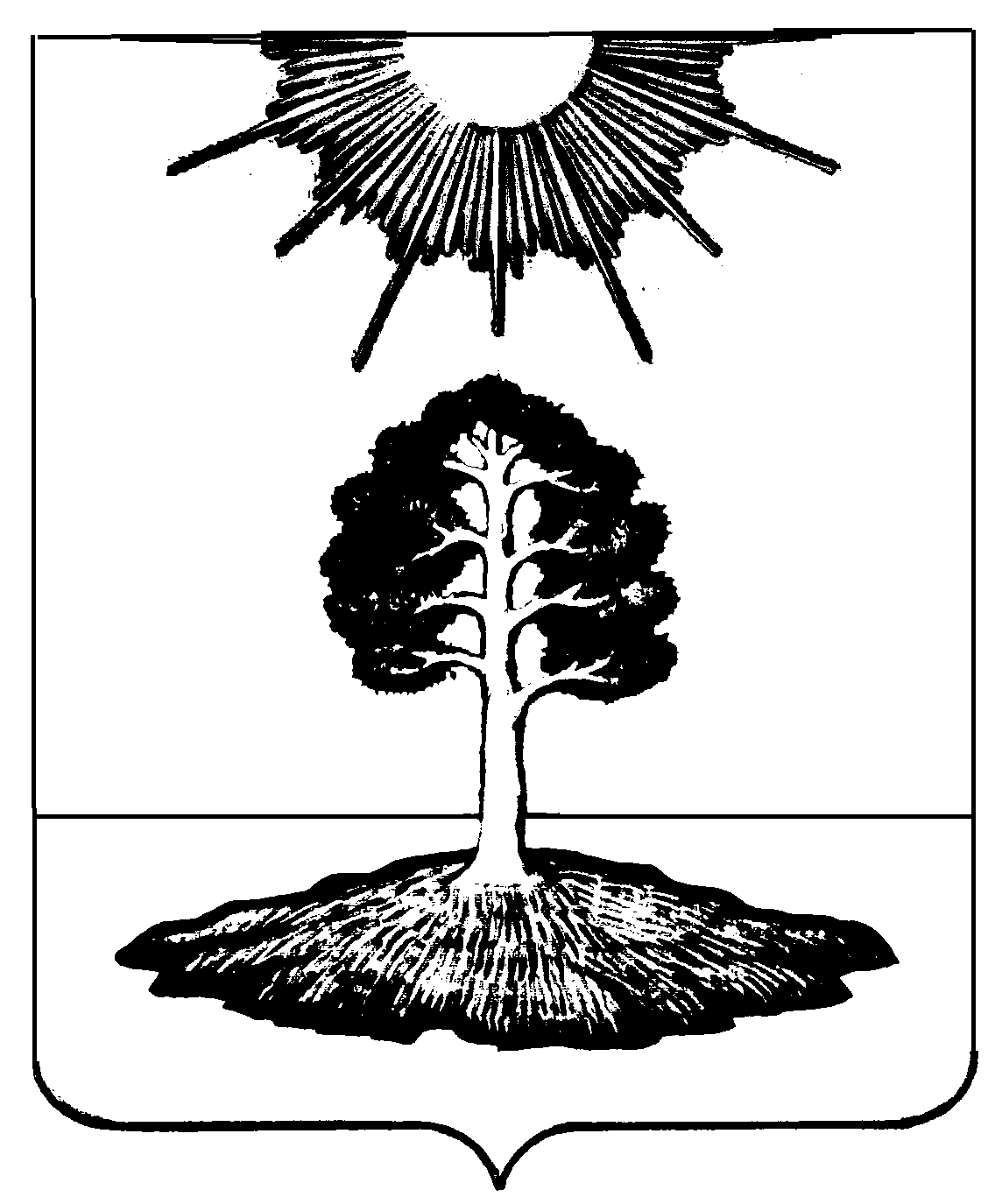 